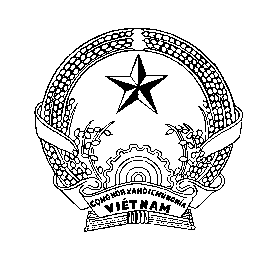 MINISTRY OF AGRICULTURE AND RURAL DEVELOPMENT - SOCIALIST REPUBLIC OF VIET NAMNATIONAL AGRO-FORESTRY-FISHERIES QUALITY ASSURANCE DEPARTMENT
BRANCH 6Add: 386C CACH MANG THANG 8 ST., BUI HUU NGHIA WARD, BINH THUY DIST., CAN THO CITY, VIETNAMTel: 84-292-3883257;      Fax: 84-292-3884697;       E-mail: tonghop.nafi6@mard.gov.vnANIMAL HEALTH/OFFICIAL CERTIFICATEFOR THE ENTRY INTO THE UNION OF RAW MATERIALS FOR THE PRODUCTION OF GELATINE AND COLLAGEN INTENDED FOR HUMAN CONSUMPTION (MODEL RCG) COUNTRY: VIET NAMCOUNTRY: VIET NAMCOUNTRY: VIET NAMCOUNTRY: VIET NAMCOUNTRY: VIET NAMCOUNTRY: VIET NAMCOUNTRY: VIET NAMCOUNTRY: VIET NAMCOUNTRY: VIET NAMAnimal health/Official certificate to the EUAnimal health/Official certificate to the EUAnimal health/Official certificate to the EUAnimal health/Official certificate to the EUAnimal health/Official certificate to the EUAnimal health/Official certificate to the EUAnimal health/Official certificate to the EUAnimal health/Official certificate to the EUPart I: Description of consignmentI.1. Consignor/ExporterName AddressCountry	ISO Country CodeI.1. Consignor/ExporterName AddressCountry	ISO Country CodeI.1. Consignor/ExporterName AddressCountry	ISO Country CodeI.1. Consignor/ExporterName AddressCountry	ISO Country CodeI.1. Consignor/ExporterName AddressCountry	ISO Country CodeI.1. Consignor/ExporterName AddressCountry	ISO Country CodeI.1. Consignor/ExporterName AddressCountry	ISO Country CodeI.1. Consignor/ExporterName AddressCountry	ISO Country CodeI.2. Certificate referenceYK00000/21/CHI.2. Certificate referenceYK00000/21/CHI.2. Certificate referenceYK00000/21/CHI.2. Certificate referenceYK00000/21/CHI.2. Certificate referenceYK00000/21/CHI.2. Certificate referenceYK00000/21/CHI.2. Certificate referenceYK00000/21/CHI.2.a. IMSOC referencePart I: Description of consignmentI.1. Consignor/ExporterName AddressCountry	ISO Country CodeI.1. Consignor/ExporterName AddressCountry	ISO Country CodeI.1. Consignor/ExporterName AddressCountry	ISO Country CodeI.1. Consignor/ExporterName AddressCountry	ISO Country CodeI.1. Consignor/ExporterName AddressCountry	ISO Country CodeI.1. Consignor/ExporterName AddressCountry	ISO Country CodeI.1. Consignor/ExporterName AddressCountry	ISO Country CodeI.1. Consignor/ExporterName AddressCountry	ISO Country CodeI.3. Central Competent AuthorityNATIONAL AGRO-FORESTRY-FISHERIES QUALITY ASSURANCE DEPARTMENT (NAFIQAD)I.3. Central Competent AuthorityNATIONAL AGRO-FORESTRY-FISHERIES QUALITY ASSURANCE DEPARTMENT (NAFIQAD)I.3. Central Competent AuthorityNATIONAL AGRO-FORESTRY-FISHERIES QUALITY ASSURANCE DEPARTMENT (NAFIQAD)I.3. Central Competent AuthorityNATIONAL AGRO-FORESTRY-FISHERIES QUALITY ASSURANCE DEPARTMENT (NAFIQAD)I.3. Central Competent AuthorityNATIONAL AGRO-FORESTRY-FISHERIES QUALITY ASSURANCE DEPARTMENT (NAFIQAD)I.3. Central Competent AuthorityNATIONAL AGRO-FORESTRY-FISHERIES QUALITY ASSURANCE DEPARTMENT (NAFIQAD)I.3. Central Competent AuthorityNATIONAL AGRO-FORESTRY-FISHERIES QUALITY ASSURANCE DEPARTMENT (NAFIQAD)QR CODEPart I: Description of consignmentI.1. Consignor/ExporterName AddressCountry	ISO Country CodeI.1. Consignor/ExporterName AddressCountry	ISO Country CodeI.1. Consignor/ExporterName AddressCountry	ISO Country CodeI.1. Consignor/ExporterName AddressCountry	ISO Country CodeI.1. Consignor/ExporterName AddressCountry	ISO Country CodeI.1. Consignor/ExporterName AddressCountry	ISO Country CodeI.1. Consignor/ExporterName AddressCountry	ISO Country CodeI.1. Consignor/ExporterName AddressCountry	ISO Country CodeI.4. Local Competent AuthorityNAFIQAD - BRANCH 6I.4. Local Competent AuthorityNAFIQAD - BRANCH 6I.4. Local Competent AuthorityNAFIQAD - BRANCH 6I.4. Local Competent AuthorityNAFIQAD - BRANCH 6I.4. Local Competent AuthorityNAFIQAD - BRANCH 6I.4. Local Competent AuthorityNAFIQAD - BRANCH 6I.4. Local Competent AuthorityNAFIQAD - BRANCH 6QR CODEPart I: Description of consignmentI.5. Consignee/ImporterName AddressCountry	ISO Country CodeI.5. Consignee/ImporterName AddressCountry	ISO Country CodeI.5. Consignee/ImporterName AddressCountry	ISO Country CodeI.5. Consignee/ImporterName AddressCountry	ISO Country CodeI.5. Consignee/ImporterName AddressCountry	ISO Country CodeI.5. Consignee/ImporterName AddressCountry	ISO Country CodeI.5. Consignee/ImporterName AddressCountry	ISO Country CodeI.5. Consignee/ImporterName AddressCountry	ISO Country CodeI.6. Operator responsible for the consignment NameAddressCountry	ISO Country CodeI.6. Operator responsible for the consignment NameAddressCountry	ISO Country CodeI.6. Operator responsible for the consignment NameAddressCountry	ISO Country CodeI.6. Operator responsible for the consignment NameAddressCountry	ISO Country CodeI.6. Operator responsible for the consignment NameAddressCountry	ISO Country CodeI.6. Operator responsible for the consignment NameAddressCountry	ISO Country CodeI.6. Operator responsible for the consignment NameAddressCountry	ISO Country CodeI.6. Operator responsible for the consignment NameAddressCountry	ISO Country CodePart I: Description of consignmentI.7. Country of originI.7. Country of originI.7. Country of originI.7. Country of originISO Country CodeISO Country CodeISO Country CodeISO Country CodeI.9. Country of destinationI.9. Country of destinationI.9. Country of destinationI.9. Country of destinationI.9. Country of destinationI.9. Country of destinationISO Country CodeISO Country CodePart I: Description of consignmentI.8. Region of originI.8. Region of originI.8. Region of originI.8. Region of originCodeCodeCodeCodeI.10. Region of destination	I.10. Region of destination	I.10. Region of destination	I.10. Region of destination	I.10. Region of destination	I.10. Region of destination	CodeCodePart I: Description of consignmentI.11. Place of dispatch  Name	Registration/Approval NoAddressCountry	ISO Country CodeI.11. Place of dispatch  Name	Registration/Approval NoAddressCountry	ISO Country CodeI.11. Place of dispatch  Name	Registration/Approval NoAddressCountry	ISO Country CodeI.11. Place of dispatch  Name	Registration/Approval NoAddressCountry	ISO Country CodeI.11. Place of dispatch  Name	Registration/Approval NoAddressCountry	ISO Country CodeI.11. Place of dispatch  Name	Registration/Approval NoAddressCountry	ISO Country CodeI.11. Place of dispatch  Name	Registration/Approval NoAddressCountry	ISO Country CodeI.11. Place of dispatch  Name	Registration/Approval NoAddressCountry	ISO Country CodeI.12. Place of destination  Name	Registration/Approval NoAddressCountry	ISO Country CodeI.12. Place of destination  Name	Registration/Approval NoAddressCountry	ISO Country CodeI.12. Place of destination  Name	Registration/Approval NoAddressCountry	ISO Country CodeI.12. Place of destination  Name	Registration/Approval NoAddressCountry	ISO Country CodeI.12. Place of destination  Name	Registration/Approval NoAddressCountry	ISO Country CodeI.12. Place of destination  Name	Registration/Approval NoAddressCountry	ISO Country CodeI.12. Place of destination  Name	Registration/Approval NoAddressCountry	ISO Country CodeI.12. Place of destination  Name	Registration/Approval NoAddressCountry	ISO Country CodePart I: Description of consignmentI.13. Place of loadingI.13. Place of loadingI.13. Place of loadingI.13. Place of loadingI.13. Place of loadingI.13. Place of loadingI.13. Place of loadingI.13. Place of loadingI.14. Date and time of departureI.14. Date and time of departureI.14. Date and time of departureI.14. Date and time of departureI.14. Date and time of departureI.14. Date and time of departureI.14. Date and time of departureI.14. Date and time of departureI.15. Means of TransportI.15. Means of TransportI.15. Means of TransportI.15. Means of TransportI.15. Means of TransportI.15. Means of TransportI.15. Means of TransportI.15. Means of TransportI.16. Entry Border Control PostI.16. Entry Border Control PostI.16. Entry Border Control PostI.16. Entry Border Control PostI.16. Entry Border Control PostI.16. Entry Border Control PostI.16. Entry Border Control PostI.16. Entry Border Control Post☐ Aircraft☐ Aircraft Vessel Vessel Vessel Vessel Vessel VesselI.17. Accompanying documentsI.17. Accompanying documentsI.17. Accompanying documentsI.17. Accompanying documentsI.17. Accompanying documentsI.17. Accompanying documentsI.17. Accompanying documentsI.17. Accompanying documents☐ Railway☐ Railway☐ Road vehicle☐ Road vehicle☐ Road vehicle☐ Road vehicle☐ Road vehicle☐ Road vehicleTypeTypeTypeCodeCodeCodeCodeCodeIdentificationIdentificationIdentificationIdentificationIdentificationIdentificationIdentificationIdentificationCountryCountryCountryISO Country CodeISO Country CodeISO Country CodeISO Country CodeISO Country CodeIdentificationIdentificationIdentificationIdentificationIdentificationIdentificationIdentificationIdentificationCommercial document referenceCommercial document referenceCommercial document referenceI.18. Transport conditionsI.18. Transport conditions☐ Ambient☐ Ambient☐ Ambient☐ Ambient☐ Ambient☐ Ambient☐ Ambient☐ Chilled ☐ Chilled ☐ Chilled ☐ Chilled  Frozen   Frozen   Frozen  I.19. Container number / Seal numberI.19. Container number / Seal numberI.19. Container number / Seal numberI.19. Container number / Seal numberI.19. Container number / Seal numberI.19. Container number / Seal numberI.19. Container number / Seal numberContainer NoContainer NoContainer NoContainer NoContainer NoSeal NoSeal NoSeal NoSeal NoSeal NoSeal NoSeal NoSeal NoSeal NoSeal NoSeal NoI.20. Certified as or forI.20. Certified as or forI.20. Certified as or forI.20. Certified as or forI.20. Certified as or forI.20. Certified as or forI.20. Certified as or forI.20. Certified as or forI.20. Certified as or forI.20. Certified as or forI.20. Certified as or forI.20. Certified as or forI.20. Certified as or forI.20. Certified as or forI.20. Certified as or forI.20. Certified as or for Products for human consumption Products for human consumption Products for human consumption Products for human consumption Products for human consumption Products for human consumption Products for human consumption Products for human consumption Products for human consumption Products for human consumption Products for human consumption Products for human consumption Products for human consumption Products for human consumption Products for human consumption Products for human consumptionI.21. ☐ For transitI.21. ☐ For transitI.21. ☐ For transitI.21. ☐ For transitI.21. ☐ For transitI.21. ☐ For transitI.21. ☐ For transitI.21. ☐ For transitI.22.  For internal marketI.22.  For internal marketI.22.  For internal marketI.22.  For internal marketI.22.  For internal marketI.22.  For internal marketI.22.  For internal marketI.22.  For internal marketThird countryThird countryThird countryISO country codeISO country codeISO country codeISO country codeISO country codeI.23.I.23.I.23.I.23.I.23.I.23.I.23.I.23.I.24. Total number of packagesI.24. Total number of packagesI.24. Total number of packagesI.24. Total number of packagesI.24. Total number of packagesI.24. Total number of packagesI.25. Total quantityI.25. Total quantityI.25. Total quantityI.25. Total quantityI.26. Total net weight / gross weight (kg)I.26. Total net weight / gross weight (kg)I.26. Total net weight / gross weight (kg)I.26. Total net weight / gross weight (kg)I.26. Total net weight / gross weight (kg)I.26. Total net weight / gross weight (kg)I.27. Description of consignmentI.27. Description of consignmentI.27. Description of consignmentI.27. Description of consignmentI.27. Description of consignmentI.27. Description of consignmentI.27. Description of consignmentI.27. Description of consignmentI.27. Description of consignmentI.27. Description of consignmentI.27. Description of consignmentI.27. Description of consignmentI.27. Description of consignmentI.27. Description of consignmentI.27. Description of consignmentI.27. Description of consignmentCN codeSpeciesSpeciesSpeciesSpeciesSpeciesSpeciesSpeciesSpeciesSpeciesSpeciesSpeciesSpeciesSpeciesSpeciesSpeciesCold storeCold storeIdentification markIdentification markIdentification markIdentification markIdentification markType of packagingType of packagingType of packagingType of packagingType of packagingNet weightNet weightNet weightNet weightNature of commodityNature of commodityNumber of packagesNumber of packagesNumber of packagesNumber of packagesNumber of packagesBatch NoBatch NoBatch NoBatch NoBatch NoBatch NoBatch NoBatch NoBatch NoDate of collection/productionDate of collection/productionDate of collection/productionDate of collection/productionDate of collection/productionDate of collection/productionDate of collection/productionManufacturing plantManufacturing plantManufacturing plantManufacturing plantManufacturing plantManufacturing plantManufacturing plantManufacturing plantManufacturing plantCOUNTRY: VIET NAMCOUNTRY: VIET NAMCOUNTRY: VIET NAMCOUNTRY: VIET NAMCOUNTRY: VIET NAMCOUNTRY: VIET NAMCOUNTRY: VIET NAMCOUNTRY: VIET NAMModel certificate RCGModel certificate RCGPart II: CertificationII.  Health informationII.  Health informationII.  Health informationII.  Health informationII.  Health informationII.  Health informationII.  Health informationII.a. Certificate referenceYK00000/21/CHII.b. IMSOC referencePart II: CertificationII.1.II.1.II.1. Public health attestation [to delete when the Union is not the final destination of the raw materials] Public health attestation [to delete when the Union is not the final destination of the raw materials] Public health attestation [to delete when the Union is not the final destination of the raw materials] Public health attestation [to delete when the Union is not the final destination of the raw materials] Public health attestation [to delete when the Union is not the final destination of the raw materials] Public health attestation [to delete when the Union is not the final destination of the raw materials]Part II: CertificationI, the undersigned, declare that I am aware of the relevant requirements of Regulation (EC) No 999/2001 of the European Parliament and of the Council, Regulation (EC) No 178/2002 of the European Parliament and of the Council, Regulation (EC) No 852/2004 of the European Parliament and of the Council, Regulation (EC) No 853/2004 of the European Parliament and of the Council and Regulation (EU) 2017/625 of the European Parliament and of the Council, and hereby certify that the raw materials described in Part I comply with these requirements, in particular that:I, the undersigned, declare that I am aware of the relevant requirements of Regulation (EC) No 999/2001 of the European Parliament and of the Council, Regulation (EC) No 178/2002 of the European Parliament and of the Council, Regulation (EC) No 852/2004 of the European Parliament and of the Council, Regulation (EC) No 853/2004 of the European Parliament and of the Council and Regulation (EU) 2017/625 of the European Parliament and of the Council, and hereby certify that the raw materials described in Part I comply with these requirements, in particular that:I, the undersigned, declare that I am aware of the relevant requirements of Regulation (EC) No 999/2001 of the European Parliament and of the Council, Regulation (EC) No 178/2002 of the European Parliament and of the Council, Regulation (EC) No 852/2004 of the European Parliament and of the Council, Regulation (EC) No 853/2004 of the European Parliament and of the Council and Regulation (EU) 2017/625 of the European Parliament and of the Council, and hereby certify that the raw materials described in Part I comply with these requirements, in particular that:I, the undersigned, declare that I am aware of the relevant requirements of Regulation (EC) No 999/2001 of the European Parliament and of the Council, Regulation (EC) No 178/2002 of the European Parliament and of the Council, Regulation (EC) No 852/2004 of the European Parliament and of the Council, Regulation (EC) No 853/2004 of the European Parliament and of the Council and Regulation (EU) 2017/625 of the European Parliament and of the Council, and hereby certify that the raw materials described in Part I comply with these requirements, in particular that:I, the undersigned, declare that I am aware of the relevant requirements of Regulation (EC) No 999/2001 of the European Parliament and of the Council, Regulation (EC) No 178/2002 of the European Parliament and of the Council, Regulation (EC) No 852/2004 of the European Parliament and of the Council, Regulation (EC) No 853/2004 of the European Parliament and of the Council and Regulation (EU) 2017/625 of the European Parliament and of the Council, and hereby certify that the raw materials described in Part I comply with these requirements, in particular that:I, the undersigned, declare that I am aware of the relevant requirements of Regulation (EC) No 999/2001 of the European Parliament and of the Council, Regulation (EC) No 178/2002 of the European Parliament and of the Council, Regulation (EC) No 852/2004 of the European Parliament and of the Council, Regulation (EC) No 853/2004 of the European Parliament and of the Council and Regulation (EU) 2017/625 of the European Parliament and of the Council, and hereby certify that the raw materials described in Part I comply with these requirements, in particular that:Part II: Certification(1) [II.1.3.fish skins and bones described in Part I are derived from establishments that produce fishery products for human consumption and appear on the lists of establishments drawn up and kept-up to date in accordance with Article 127(3), point (e)(ii), of Regulation (EU) 2017/625;]fish skins and bones described in Part I are derived from establishments that produce fishery products for human consumption and appear on the lists of establishments drawn up and kept-up to date in accordance with Article 127(3), point (e)(ii), of Regulation (EU) 2017/625;]fish skins and bones described in Part I are derived from establishments that produce fishery products for human consumption and appear on the lists of establishments drawn up and kept-up to date in accordance with Article 127(3), point (e)(ii), of Regulation (EU) 2017/625;]fish skins and bones described in Part I are derived from establishments that produce fishery products for human consumption and appear on the lists of establishments drawn up and kept-up to date in accordance with Article 127(3), point (e)(ii), of Regulation (EU) 2017/625;]fish skins and bones described in Part I are derived from establishments that produce fishery products for human consumption and appear on the lists of establishments drawn up and kept-up to date in accordance with Article 127(3), point (e)(ii), of Regulation (EU) 2017/625;]NotesNotesNotesNotesNotesNotesNotesNotesNotesIn accordance with the Agreement on the withdrawal of the United Kingdom of Great Britain and Northern Ireland from the European Union and the European Atomic Energy Community, and in particular Article 5(4) of the Protocol on Ireland / Northern Ireland in conjunction with Annex 2 to that Protocol, references to European Union in this certificate include the United Kingdom in respect of Northern Ireland.In accordance with the Agreement on the withdrawal of the United Kingdom of Great Britain and Northern Ireland from the European Union and the European Atomic Energy Community, and in particular Article 5(4) of the Protocol on Ireland / Northern Ireland in conjunction with Annex 2 to that Protocol, references to European Union in this certificate include the United Kingdom in respect of Northern Ireland.In accordance with the Agreement on the withdrawal of the United Kingdom of Great Britain and Northern Ireland from the European Union and the European Atomic Energy Community, and in particular Article 5(4) of the Protocol on Ireland / Northern Ireland in conjunction with Annex 2 to that Protocol, references to European Union in this certificate include the United Kingdom in respect of Northern Ireland.In accordance with the Agreement on the withdrawal of the United Kingdom of Great Britain and Northern Ireland from the European Union and the European Atomic Energy Community, and in particular Article 5(4) of the Protocol on Ireland / Northern Ireland in conjunction with Annex 2 to that Protocol, references to European Union in this certificate include the United Kingdom in respect of Northern Ireland.In accordance with the Agreement on the withdrawal of the United Kingdom of Great Britain and Northern Ireland from the European Union and the European Atomic Energy Community, and in particular Article 5(4) of the Protocol on Ireland / Northern Ireland in conjunction with Annex 2 to that Protocol, references to European Union in this certificate include the United Kingdom in respect of Northern Ireland.In accordance with the Agreement on the withdrawal of the United Kingdom of Great Britain and Northern Ireland from the European Union and the European Atomic Energy Community, and in particular Article 5(4) of the Protocol on Ireland / Northern Ireland in conjunction with Annex 2 to that Protocol, references to European Union in this certificate include the United Kingdom in respect of Northern Ireland.In accordance with the Agreement on the withdrawal of the United Kingdom of Great Britain and Northern Ireland from the European Union and the European Atomic Energy Community, and in particular Article 5(4) of the Protocol on Ireland / Northern Ireland in conjunction with Annex 2 to that Protocol, references to European Union in this certificate include the United Kingdom in respect of Northern Ireland.In accordance with the Agreement on the withdrawal of the United Kingdom of Great Britain and Northern Ireland from the European Union and the European Atomic Energy Community, and in particular Article 5(4) of the Protocol on Ireland / Northern Ireland in conjunction with Annex 2 to that Protocol, references to European Union in this certificate include the United Kingdom in respect of Northern Ireland.In accordance with the Agreement on the withdrawal of the United Kingdom of Great Britain and Northern Ireland from the European Union and the European Atomic Energy Community, and in particular Article 5(4) of the Protocol on Ireland / Northern Ireland in conjunction with Annex 2 to that Protocol, references to European Union in this certificate include the United Kingdom in respect of Northern Ireland.This certificate is intended for entry into the Union of raw materials for the production of gelatine and collagen intended for human consumption, including when the Union is not the final destination of such raw materials.This certificate is intended for entry into the Union of raw materials for the production of gelatine and collagen intended for human consumption, including when the Union is not the final destination of such raw materials.This certificate is intended for entry into the Union of raw materials for the production of gelatine and collagen intended for human consumption, including when the Union is not the final destination of such raw materials.This certificate is intended for entry into the Union of raw materials for the production of gelatine and collagen intended for human consumption, including when the Union is not the final destination of such raw materials.This certificate is intended for entry into the Union of raw materials for the production of gelatine and collagen intended for human consumption, including when the Union is not the final destination of such raw materials.This certificate is intended for entry into the Union of raw materials for the production of gelatine and collagen intended for human consumption, including when the Union is not the final destination of such raw materials.This certificate is intended for entry into the Union of raw materials for the production of gelatine and collagen intended for human consumption, including when the Union is not the final destination of such raw materials.This certificate is intended for entry into the Union of raw materials for the production of gelatine and collagen intended for human consumption, including when the Union is not the final destination of such raw materials.This certificate is intended for entry into the Union of raw materials for the production of gelatine and collagen intended for human consumption, including when the Union is not the final destination of such raw materials.This animal health/official certificate shall be completed according to the notes for the completion of certificates provided for in Chapter 4 of Annex I to Implementing Regulation (EU) 2020/2235.This animal health/official certificate shall be completed according to the notes for the completion of certificates provided for in Chapter 4 of Annex I to Implementing Regulation (EU) 2020/2235.This animal health/official certificate shall be completed according to the notes for the completion of certificates provided for in Chapter 4 of Annex I to Implementing Regulation (EU) 2020/2235.This animal health/official certificate shall be completed according to the notes for the completion of certificates provided for in Chapter 4 of Annex I to Implementing Regulation (EU) 2020/2235.This animal health/official certificate shall be completed according to the notes for the completion of certificates provided for in Chapter 4 of Annex I to Implementing Regulation (EU) 2020/2235.This animal health/official certificate shall be completed according to the notes for the completion of certificates provided for in Chapter 4 of Annex I to Implementing Regulation (EU) 2020/2235.This animal health/official certificate shall be completed according to the notes for the completion of certificates provided for in Chapter 4 of Annex I to Implementing Regulation (EU) 2020/2235.This animal health/official certificate shall be completed according to the notes for the completion of certificates provided for in Chapter 4 of Annex I to Implementing Regulation (EU) 2020/2235.This animal health/official certificate shall be completed according to the notes for the completion of certificates provided for in Chapter 4 of Annex I to Implementing Regulation (EU) 2020/2235.Part I:Part I:Part I:Part I:Part I:Part I:Part I:Part I:Part I:Box reference I.8:Box reference I.8:Box reference I.8:Box reference I.8:Box reference I.8:Provide the code of the zone as appearing column 2 of the table in Part 1 of Annex XIII or Annex XIV to Implementing Regulation (EU) 2021/404.Provide the code of the zone as appearing column 2 of the table in Part 1 of Annex XIII or Annex XIV to Implementing Regulation (EU) 2021/404.Provide the code of the zone as appearing column 2 of the table in Part 1 of Annex XIII or Annex XIV to Implementing Regulation (EU) 2021/404.Provide the code of the zone as appearing column 2 of the table in Part 1 of Annex XIII or Annex XIV to Implementing Regulation (EU) 2021/404.Box reference I.27:Box reference I.27:Box reference I.27:Box reference I.27:Box reference I.27:Insert the appropriate Harmonised System (HS) code(s) such as 0206, 0207, 0208, 0302, 0303, 0305, 0505, 0506, 0511 91, 0511 99, 4101, 4102 or 4103.Insert the appropriate Harmonised System (HS) code(s) such as 0206, 0207, 0208, 0302, 0303, 0305, 0505, 0506, 0511 91, 0511 99, 4101, 4102 or 4103.Insert the appropriate Harmonised System (HS) code(s) such as 0206, 0207, 0208, 0302, 0303, 0305, 0505, 0506, 0511 91, 0511 99, 4101, 4102 or 4103.Insert the appropriate Harmonised System (HS) code(s) such as 0206, 0207, 0208, 0302, 0303, 0305, 0505, 0506, 0511 91, 0511 99, 4101, 4102 or 4103.Box reference I.27:Box reference I.27:Box reference I.27:Box reference I.27:Box reference I.27:Description of consignment:Description of consignment:Description of consignment:Description of consignment:“Nature of commodity”: hides, skins, bones, tendons and sinews.“Nature of commodity”: hides, skins, bones, tendons and sinews.“Nature of commodity”: hides, skins, bones, tendons and sinews.“Nature of commodity”: hides, skins, bones, tendons and sinews.“Manufacturing plant”: includes slaughterhouse, factory vessel, cutting plant, game-handling establishment and processing plant.“Manufacturing plant”: includes slaughterhouse, factory vessel, cutting plant, game-handling establishment and processing plant.“Manufacturing plant”: includes slaughterhouse, factory vessel, cutting plant, game-handling establishment and processing plant.“Manufacturing plant”: includes slaughterhouse, factory vessel, cutting plant, game-handling establishment and processing plant.Part II:Part II:Part II:Part II:Part II:Part II:Part II:Part II:Part II:(1)Keep as appropriate. In the case of products derived from fishery products, the whole part II.2 should be deleted.Keep as appropriate. In the case of products derived from fishery products, the whole part II.2 should be deleted.Keep as appropriate. In the case of products derived from fishery products, the whole part II.2 should be deleted.Keep as appropriate. In the case of products derived from fishery products, the whole part II.2 should be deleted.Keep as appropriate. In the case of products derived from fishery products, the whole part II.2 should be deleted.Keep as appropriate. In the case of products derived from fishery products, the whole part II.2 should be deleted.Keep as appropriate. In the case of products derived from fishery products, the whole part II.2 should be deleted.Keep as appropriate. In the case of products derived from fishery products, the whole part II.2 should be deleted.(2)Fresh meat as defined in point 1.10 of Annex I to Regulation (EC) No 853/2004.Fresh meat as defined in point 1.10 of Annex I to Regulation (EC) No 853/2004.Fresh meat as defined in point 1.10 of Annex I to Regulation (EC) No 853/2004.Fresh meat as defined in point 1.10 of Annex I to Regulation (EC) No 853/2004.Fresh meat as defined in point 1.10 of Annex I to Regulation (EC) No 853/2004.Fresh meat as defined in point 1.10 of Annex I to Regulation (EC) No 853/2004.Fresh meat as defined in point 1.10 of Annex I to Regulation (EC) No 853/2004.Fresh meat as defined in point 1.10 of Annex I to Regulation (EC) No 853/2004.(3)Code of the zone in accordance with column 2 of the table in Part 1 of Annex XIII or Annex XIV to Implementing Regulation (EU) 2021/404, as relevant for the species.Code of the zone in accordance with column 2 of the table in Part 1 of Annex XIII or Annex XIV to Implementing Regulation (EU) 2021/404, as relevant for the species.Code of the zone in accordance with column 2 of the table in Part 1 of Annex XIII or Annex XIV to Implementing Regulation (EU) 2021/404, as relevant for the species.Code of the zone in accordance with column 2 of the table in Part 1 of Annex XIII or Annex XIV to Implementing Regulation (EU) 2021/404, as relevant for the species.Code of the zone in accordance with column 2 of the table in Part 1 of Annex XIII or Annex XIV to Implementing Regulation (EU) 2021/404, as relevant for the species.Code of the zone in accordance with column 2 of the table in Part 1 of Annex XIII or Annex XIV to Implementing Regulation (EU) 2021/404, as relevant for the species.Code of the zone in accordance with column 2 of the table in Part 1 of Annex XIII or Annex XIV to Implementing Regulation (EU) 2021/404, as relevant for the species.Code of the zone in accordance with column 2 of the table in Part 1 of Annex XIII or Annex XIV to Implementing Regulation (EU) 2021/404, as relevant for the species.(4)Model certificates provided for in Annexes to Implementing Regulation (EU) 2020/2235: BOV for fresh meat of bovine animals; certificate OVI for fresh meat of ovine and caprine animals; certificate POR for fresh meat of porcine animals; certificate RUF for fresh meat of animals of the family Bovidae (other than domestic bovine, ovine and caprine animals), camelid animals and cervid animals kept as farmed game; certificate RUW for fresh meat of wild animals of the family Bovidae (other than domestic bovine, ovine and caprine animals), wild camelid animals and wild cervid animals; certificate SUF for fresh meat of animals kept as farmed game of wild breeds of porcine animals; certificate SUW for fresh meat of wild animals of wild breeds of porcine animals; certificate POU for fresh meat of poultry other than ratites; certificate RAT for fresh meat of ratites; certificate GBM for fresh meat of game birds.Model certificates provided for in Annexes to Implementing Regulation (EU) 2020/2235: BOV for fresh meat of bovine animals; certificate OVI for fresh meat of ovine and caprine animals; certificate POR for fresh meat of porcine animals; certificate RUF for fresh meat of animals of the family Bovidae (other than domestic bovine, ovine and caprine animals), camelid animals and cervid animals kept as farmed game; certificate RUW for fresh meat of wild animals of the family Bovidae (other than domestic bovine, ovine and caprine animals), wild camelid animals and wild cervid animals; certificate SUF for fresh meat of animals kept as farmed game of wild breeds of porcine animals; certificate SUW for fresh meat of wild animals of wild breeds of porcine animals; certificate POU for fresh meat of poultry other than ratites; certificate RAT for fresh meat of ratites; certificate GBM for fresh meat of game birds.Model certificates provided for in Annexes to Implementing Regulation (EU) 2020/2235: BOV for fresh meat of bovine animals; certificate OVI for fresh meat of ovine and caprine animals; certificate POR for fresh meat of porcine animals; certificate RUF for fresh meat of animals of the family Bovidae (other than domestic bovine, ovine and caprine animals), camelid animals and cervid animals kept as farmed game; certificate RUW for fresh meat of wild animals of the family Bovidae (other than domestic bovine, ovine and caprine animals), wild camelid animals and wild cervid animals; certificate SUF for fresh meat of animals kept as farmed game of wild breeds of porcine animals; certificate SUW for fresh meat of wild animals of wild breeds of porcine animals; certificate POU for fresh meat of poultry other than ratites; certificate RAT for fresh meat of ratites; certificate GBM for fresh meat of game birds.Model certificates provided for in Annexes to Implementing Regulation (EU) 2020/2235: BOV for fresh meat of bovine animals; certificate OVI for fresh meat of ovine and caprine animals; certificate POR for fresh meat of porcine animals; certificate RUF for fresh meat of animals of the family Bovidae (other than domestic bovine, ovine and caprine animals), camelid animals and cervid animals kept as farmed game; certificate RUW for fresh meat of wild animals of the family Bovidae (other than domestic bovine, ovine and caprine animals), wild camelid animals and wild cervid animals; certificate SUF for fresh meat of animals kept as farmed game of wild breeds of porcine animals; certificate SUW for fresh meat of wild animals of wild breeds of porcine animals; certificate POU for fresh meat of poultry other than ratites; certificate RAT for fresh meat of ratites; certificate GBM for fresh meat of game birds.Model certificates provided for in Annexes to Implementing Regulation (EU) 2020/2235: BOV for fresh meat of bovine animals; certificate OVI for fresh meat of ovine and caprine animals; certificate POR for fresh meat of porcine animals; certificate RUF for fresh meat of animals of the family Bovidae (other than domestic bovine, ovine and caprine animals), camelid animals and cervid animals kept as farmed game; certificate RUW for fresh meat of wild animals of the family Bovidae (other than domestic bovine, ovine and caprine animals), wild camelid animals and wild cervid animals; certificate SUF for fresh meat of animals kept as farmed game of wild breeds of porcine animals; certificate SUW for fresh meat of wild animals of wild breeds of porcine animals; certificate POU for fresh meat of poultry other than ratites; certificate RAT for fresh meat of ratites; certificate GBM for fresh meat of game birds.Model certificates provided for in Annexes to Implementing Regulation (EU) 2020/2235: BOV for fresh meat of bovine animals; certificate OVI for fresh meat of ovine and caprine animals; certificate POR for fresh meat of porcine animals; certificate RUF for fresh meat of animals of the family Bovidae (other than domestic bovine, ovine and caprine animals), camelid animals and cervid animals kept as farmed game; certificate RUW for fresh meat of wild animals of the family Bovidae (other than domestic bovine, ovine and caprine animals), wild camelid animals and wild cervid animals; certificate SUF for fresh meat of animals kept as farmed game of wild breeds of porcine animals; certificate SUW for fresh meat of wild animals of wild breeds of porcine animals; certificate POU for fresh meat of poultry other than ratites; certificate RAT for fresh meat of ratites; certificate GBM for fresh meat of game birds.Model certificates provided for in Annexes to Implementing Regulation (EU) 2020/2235: BOV for fresh meat of bovine animals; certificate OVI for fresh meat of ovine and caprine animals; certificate POR for fresh meat of porcine animals; certificate RUF for fresh meat of animals of the family Bovidae (other than domestic bovine, ovine and caprine animals), camelid animals and cervid animals kept as farmed game; certificate RUW for fresh meat of wild animals of the family Bovidae (other than domestic bovine, ovine and caprine animals), wild camelid animals and wild cervid animals; certificate SUF for fresh meat of animals kept as farmed game of wild breeds of porcine animals; certificate SUW for fresh meat of wild animals of wild breeds of porcine animals; certificate POU for fresh meat of poultry other than ratites; certificate RAT for fresh meat of ratites; certificate GBM for fresh meat of game birds.Model certificates provided for in Annexes to Implementing Regulation (EU) 2020/2235: BOV for fresh meat of bovine animals; certificate OVI for fresh meat of ovine and caprine animals; certificate POR for fresh meat of porcine animals; certificate RUF for fresh meat of animals of the family Bovidae (other than domestic bovine, ovine and caprine animals), camelid animals and cervid animals kept as farmed game; certificate RUW for fresh meat of wild animals of the family Bovidae (other than domestic bovine, ovine and caprine animals), wild camelid animals and wild cervid animals; certificate SUF for fresh meat of animals kept as farmed game of wild breeds of porcine animals; certificate SUW for fresh meat of wild animals of wild breeds of porcine animals; certificate POU for fresh meat of poultry other than ratites; certificate RAT for fresh meat of ratites; certificate GBM for fresh meat of game birds.(5)Only from zones listed without specific conditions regarding maturation, pH and de-boning in Part 1 to Annex XIII of Implementing Regulation (EU) 2021/404.Only from zones listed without specific conditions regarding maturation, pH and de-boning in Part 1 to Annex XIII of Implementing Regulation (EU) 2021/404.Only from zones listed without specific conditions regarding maturation, pH and de-boning in Part 1 to Annex XIII of Implementing Regulation (EU) 2021/404.Only from zones listed without specific conditions regarding maturation, pH and de-boning in Part 1 to Annex XIII of Implementing Regulation (EU) 2021/404.Only from zones listed without specific conditions regarding maturation, pH and de-boning in Part 1 to Annex XIII of Implementing Regulation (EU) 2021/404.Only from zones listed without specific conditions regarding maturation, pH and de-boning in Part 1 to Annex XIII of Implementing Regulation (EU) 2021/404.Only from zones listed without specific conditions regarding maturation, pH and de-boning in Part 1 to Annex XIII of Implementing Regulation (EU) 2021/404.Only from zones listed without specific conditions regarding maturation, pH and de-boning in Part 1 to Annex XIII of Implementing Regulation (EU) 2021/404.(6)to be signed by:to be signed by:to be signed by:to be signed by:to be signed by:to be signed by:to be signed by:to be signed by:─an official veterinarian when part II.2 Animal health attestation is not deletedan official veterinarian when part II.2 Animal health attestation is not deletedan official veterinarian when part II.2 Animal health attestation is not deletedan official veterinarian when part II.2 Animal health attestation is not deletedan official veterinarian when part II.2 Animal health attestation is not deletedan official veterinarian when part II.2 Animal health attestation is not deletedan official veterinarian when part II.2 Animal health attestation is not deleted─a certifying officer or an official veterinarian when part II.2 Animal health attestation is deleted.a certifying officer or an official veterinarian when part II.2 Animal health attestation is deleted.a certifying officer or an official veterinarian when part II.2 Animal health attestation is deleted.a certifying officer or an official veterinarian when part II.2 Animal health attestation is deleted.a certifying officer or an official veterinarian when part II.2 Animal health attestation is deleted.a certifying officer or an official veterinarian when part II.2 Animal health attestation is deleted.a certifying officer or an official veterinarian when part II.2 Animal health attestation is deleted.(7)Keep at least one of the proposed options.Keep at least one of the proposed options.Keep at least one of the proposed options.Keep at least one of the proposed options.Keep at least one of the proposed options.Keep at least one of the proposed options.Keep at least one of the proposed options.Keep at least one of the proposed options.Certifying officerName (in capital letters): Date:  SEP. 18, 2021StampCertifying officerName (in capital letters): Date:  SEP. 18, 2021StampCertifying officerName (in capital letters): Date:  SEP. 18, 2021StampCertifying officerName (in capital letters): Date:  SEP. 18, 2021StampCertifying officerName (in capital letters): Date:  SEP. 18, 2021StampCertifying officerName (in capital letters): Date:  SEP. 18, 2021StampQualification and title:  SignatureQualification and title:  SignatureQualification and title:  Signature